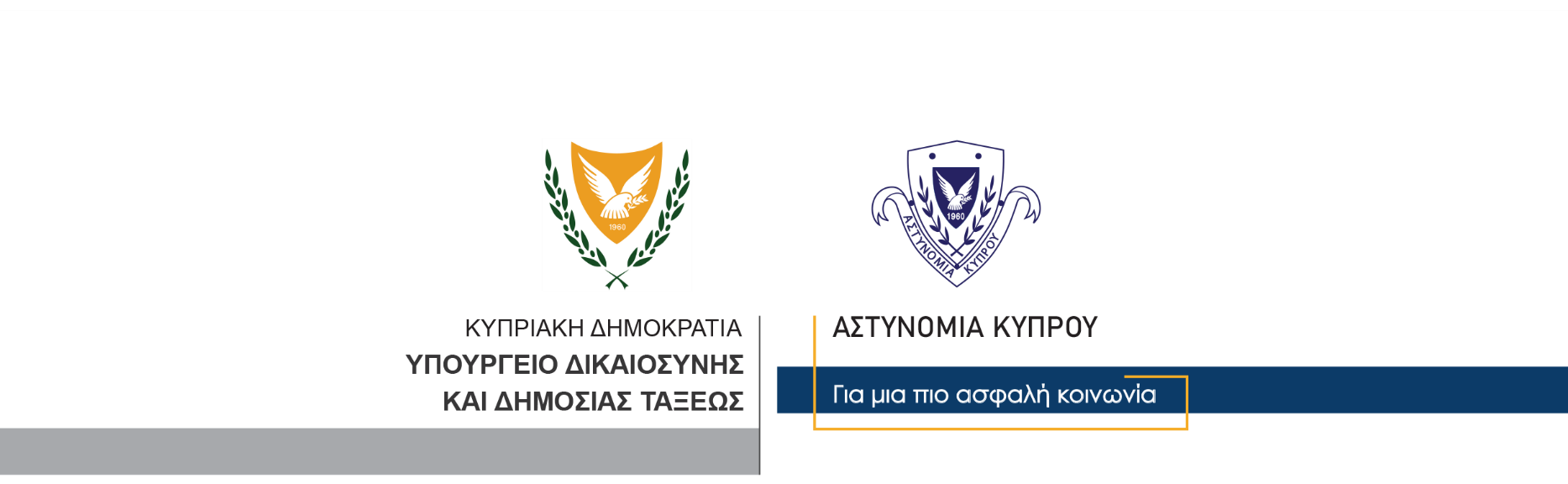 19 Μαρτίου, 2021  Αστυνομική Ανακοίνωση 1 –  Εβδομάδα δράσεων αφιερωμένη στη χρήση ζώνης ασφαλείας και παιδικών καθισμάτων πραγματοποίησε η Αστυνομία	Εβδομάδα τροχονομικών ελέγχων και δράσεων ενημέρωσης, αφιερωμένη στη χρήση ζώνης ασφαλείας και παιδικών και ανυψωτικών καθισμάτων, πραγματοποίησε η Αστυνομία, μεταξύ των ημερομηνιών 08 και 14 Μαρτίου, με στόχο την πρόληψη των σοβαρών και θανατηφόρων τραυματισμών σε τροχαίες συγκρούσεις και την εμπέδωση οδικής συνείδησης.Στο πλαίσιο των δράσεων ενημέρωσης του κοινού, μέλη του Τμήματος Τροχαίας Αρχηγείου και των Τμημάτων Τροχαίας των Επαρχιακών Αστυνομικών Διευθύνσεων, πραγματοποίησαν σειρά διαλέξεων σε μαθητές σχολείων, με επισκέψεις στα σχολεία, καθώς και μέσω διαδικτύου, πάντα σε συνεργασία με τις σχολικές Διευθύνσεις, ενώ μέλη των επαρχιακών Γραφείων Οδικής Ασφάλειας, φιλοξενήθηκαν σε διάφορες ραδιοφωνικές και τηλεοπτικές εκπομπές, όπου αναφέρθηκαν στα ζητήματα οδικής ασφάλειας, με επίκεντρο τη χρήση ζώνης ασφαλείας και παιδικών και ανυψωτικών καθισμάτων.Παράλληλα, μέλη του Γραφείου Πρόληψης Διαφώτισης και Μελετών, του Τμήματος Τροχαίας Αρχηγείου, διεξήγαγαν ελέγχους σε εξωτερικούς χώρους σχολείων και νηπιαγωγείων, με σκοπό την ενημέρωση των πολιτών για την ορθή χρήση ζώνης ασφαλείας και συστημάτων συγκράτησης για παιδιά.Πέραν των ενημερωτικών δράσεων, στον τομέα αστυνόμευσης και αντιμετώπισης του φαινομένου παράλειψης της χρήσης ζώνης ασφαλείας από οδηγούς και επιβάτες οχημάτων, μέλη της Αστυνομίας πραγματοποίησαν τροχονομικούς ελέγχους στο παγκύπριο οδικό δίκτυο.Κατά τη διάρκεια των τροχονομικών ελέγχων, την περίοδο από 08 μέχρι 14 Μαρτίου, έγιναν παγκύπρια από μέλη της Αστυνομίας, 416 καταγγελίες για μη χρήση ζώνης ασφαλείας από οδηγούς και επιβάτες οχημάτων.Αναλύοντας τα διαθέσιμα στατιστικά στοιχεία της τριετίας 2017 – 2019, διαπιστώνεται ότι, ποσοστό 55.56% των οδηγών και επιβατών οχημάτων που έχασαν τη ζωή τους σε τροχαίες συγκρούσεις δεν έφεραν ζώνη ασφαλείας.Η Αστυνομία Κύπρου δίνει ιδιαίτερη έμφαση στην αντιμετώπιση του φαινομένου της παράληψης χρήσης ζώνης ασφαλείας από οδηγούς και επιβάτες οχημάτων και μέσω των καθημερινών τροχονομικών ελέγχων, αλλά και με τη διαρκή ενημέρωση του κοινού, επικεντρώνει τις προσπάθειες για αντιμετώπιση του προβλήματος, με στόχο την αποτροπή των σοβαρών και θανατηφόρων τροχαίων συγκρούσεων, την εμπέδωση οδικής συνείδησης και την αύξηση του αισθήματος ασφάλειας στο οδικό δίκτυο.Κλάδος ΕπικοινωνίαςΥποδιεύθυνση Επικοινωνίας Δημοσίων Σχέσεων & Κοινωνικής Ευθύνης